О признании утратившим силу постановления Государственного Собрания (Ил Тумэн) Республики Саха (Якутия) от 20 декабря 2016 года ГС № 972-V «О проекте закона Республики Саха (Якутия) «О внесении изменений в статью 3 Закона Республики Саха (Якутия) «О статусе народного депутата Республики Саха (Якутия)»Государственное Собрание (Ил Тумэн) Республики Саха (Якутия)                                      п о с т а н о в л я е т:1. Признать утратившим силу постановление Государственного Собрания                       (Ил Тумэн) Республики Саха (Якутия) от 20 декабря 2016 года ГС № 972-V «О проекте закона Республики Саха (Якутия) «О внесении изменений в статью 3 Закона Республики Саха (Якутия) «О статусе народного депутата Республики Саха (Якутия)».2. Настоящее постановление вступает в силу с момента его принятия.Председатель Государственного Собрания   (Ил Тумэн) Республики Саха (Якутия) 					П.ГОГОЛЕВг.Якутск, 21 марта 2019 года          ГС № 133-VI                        ГОСУДАРСТВЕННОЕ СОБРАНИЕ(ИЛ ТУМЭН)РЕСПУБЛИКИ САХА (ЯКУТИЯ)                          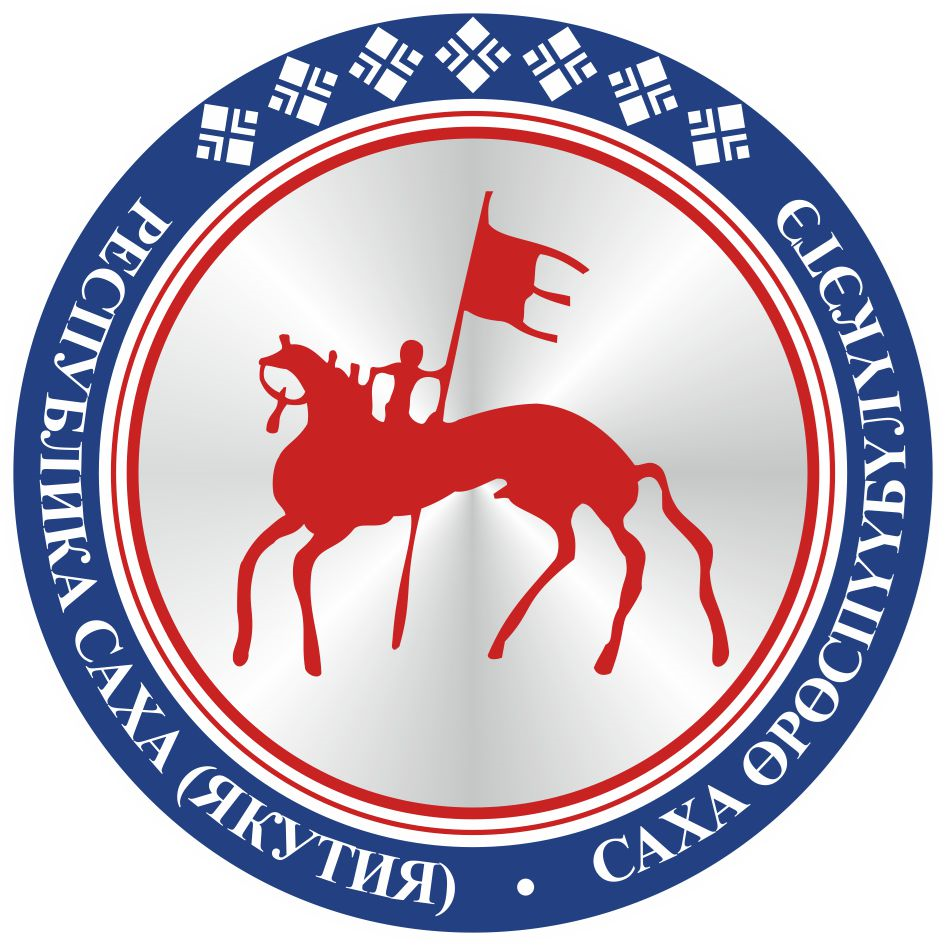                                       САХА  ЈРЈСПҐҐБҐЛҐКЭТИНИЛ ТYMЭНЭ                                                                      П О С Т А Н О В Л Е Н И ЕУ У Р А А Х